Объём и площадь боковой поверхности цилиндра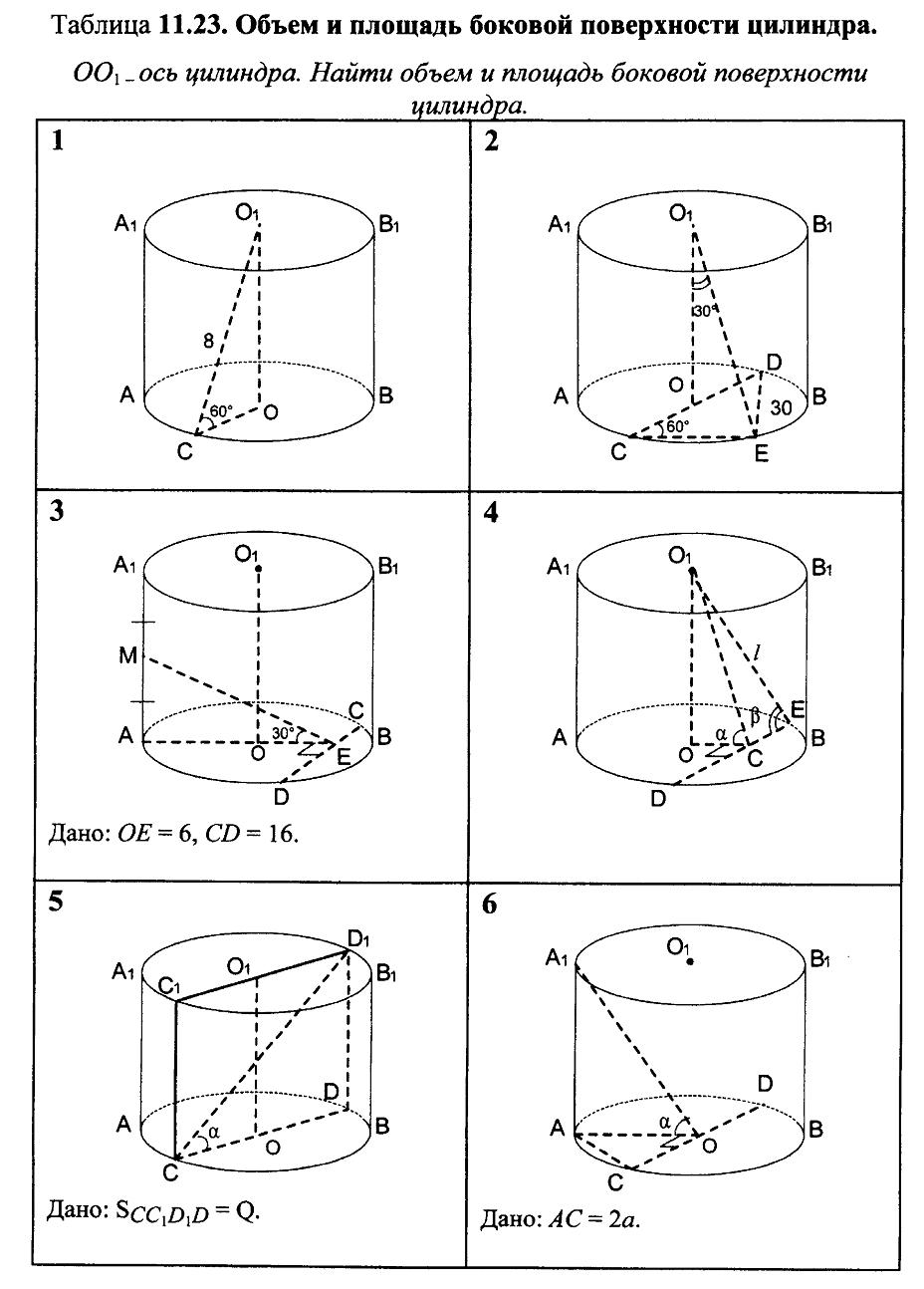 